OBCHODNÍ PODMÍNKY PRO ČSOB IDENTITU	My, Československá obchodní banka, a. s., se sídlem Radlická 333/150, 150 57 Praha 5, IČO: 00001350, zapsaná v obchodním rejstříku vedeném Městským soudem v Praze, oddíl B: XXXVI, vložka 46 (dále jen "ČSOB"), vydáváme Obchodní podmínky pro ČSOB Identitu (dále jen "Podmínky Identity") v souladu s právním řádem České republiky, zejména se zákonem o platebním styku, občanským zákoníkem, zákonem č. 297/2016 Sb., o službách vytvářejících důvěru pro elektronické transakce, nařízením Evropského parlamentu a Rady (EU) č. 910/2014 o elektronické identifikaci a službách vytvářejících důvěru pro elektronické transakce na vnitřním trhu a o zrušení směrnice 1999/93/ES (dále jen "Nařízení"). Tyto Podmínky Identity jsou pro vás závazné, tj. pro Klienta - Oprávněnou osobu a Příjemce Služby (jak jsou tyto pojmy definovány níže v těchto Podmínkách Identity). Právní vztahy mezi námi a vámi v souvislosti s ČSOB Identitou (jak je tento pojem definován níže v těchto Podmínkách Identity) se řídí právním řádem České republiky.Vysvětlení některých pojmůAplikací Smart klíč se rozumí aplikace ČSOB Smart klíč - aplikace využívaná on-line prostřednictvím datového připojení Oprávněné osoby nebo v režimu off-line instalovaná do mobilního zařízení (chytrý telefon, tablet) prostřednictvím oficiálních obchodů s aplikacemi Google Play, App Store, Windows Store, po jejíž instalaci se v mobilním zařízení Oprávněné osoby generují kódy sloužící k autentizaci Oprávněné osoby a autorizaci dispozic zadávaných prostřednictvím Služby.Autentizací se rozumí ověření totožnosti Oprávněné osoby ve Službě.Autorizací se rozumí potvrzení určitého právního jednání Klienta při využívání Služby, což zahrnuje i potvrzení právního jednání elektronickým podpisem na základě Certifikátu.Blokací se rozumí dočasné nebo trvalé zamezení použití prvku ČSOB Identity.Certifikátem se rozumí:Kvalifikovaný certifikát pro elektronický podpis dle Nařízení (článku 3, bod 15) vystavený První certifikační autoritou, a. s., se sídlem Podvinný mlýn 2178/6, Praha 9 - Libeň, PSČ 190 00, IČO 26 43 93 95 (dále jen "I.CA") (dále jen "Kvalifikovaný certifikát").Komerční certifikát vystavený I.CA (dále jen "Komerční certifikát").Komerční certifikát vystavený Isabel NV se sídlem Boulevard de l’Impératrice, 13-15, 1000 Brusel, Belgie (dále jen "Certifikát Isabel").Čipová karta je plastová karta s uloženým Certifikátem, zabezpečená PIN.Čtečka čipových karet - zařízení, které zajišťuje komunikační rozhraní mezi Čipovou kartou a příslušným PC. Popis užívání čtečky Čipových karet naleznete v uživatelské příručce k obslužné aplikaci SecureStore Card Manager, která je ke stažení na www.csob.cz/software.ČSOB Identitou (nebo také „ČSOB ID“) se rozumí datové zachycení vaší identity v našich systémech. ČSOB Identita je reprezentována identifikačním číslem přiděleným Oprávněné osobě (uvedené v Dohodě o Identitě) a dále prvky uvedenými v článku III. Podmínek Identity. Použití prvků pro Autentizaci a Autorizaci právního jednání ve Službě stanoví každá Služba v obchodních podmínkách Služby nebo Podmínky Identity.Dohodou o Identitě se rozumí Dohoda o ČSOB Identitě uzavřená mezi Oprávněnou osobou a námi, která uvádí identifikační číslo Oprávněné osoby a některé prvky ČSOB Identity. Nedílnou součástí Dohody o Identitě jsou tyto Podmínky Identity.Klientem se rozumí Příjemce Služby a Oprávněná osoba.Kvalifikovaným elektronickým podpisem se rozumí kvalifikovaný elektronický podpis dle Nařízení (článku 3, bod 12) založený na kvalifikovaném certifikátu a vytvořený kvalifikovaným prostředkem pro vytváření elektronických podpisů.Obslužnou aplikací SecureStore Card Manager se rozumí software zajišťující komunikaci Čipové karty s PC prostřednictvím čtečky Čipových karet, který je ke stažení na www.csob.cz/software.Oprávněnou osobou se rozumí svéprávná fyzická osoba oprávněná k právnímu jednání při využívání Služby. Oprávněná osoba může být současně u některých typů Služby Příjemce Služby a/nebo se může jednat o osobu zmocněnou/určenou/pověřenou Příjemcem Služby k právnímu jednání při využívání Služby, a tedy i zřízení a využití ČSOB Identity. U služby Předání údajů je Oprávněná osoba vždy současně Příjemcem služby.PIN (pro aplikaci Smart klíč) - pětimístný číselný nebo obrázkový kód umožňující Oprávněné osobě používat aplikaci Smart klíč, který si může zvolit i změnit přímo v této aplikaci, přičemž tento PIN má Oprávněná osoba možnost zadat prostřednictvím klávesnice či zabudovaného biometrického snímače (pokud tuto technologii v daném typu mobilního zařízení ČSOB podporuje).Pobočkou se rozumí pobočka Československé obchodní banky, a. s., označená logem ČSOB a Finanční centrum pobočka Československé obchodní banky, a. s., označená logem Poštovní spořitelny.Portálem se rozumí internetové stránky Poskytovatele na webové adrese uvedené v příslušných obchodních podmínkách Poskytovatele. Pro Poskytovatele, kterým je ČSOB, jsou to stránky https://identita.csob.cz.Poskytovatelem se rozumí právnická osoba poskytující Klientovi Službu, která vyžaduje pro Autentizaci a Autorizaci právního jednání ČSOB Identitu. Aktuálně jsme Poskytovatelem pouze my.Předání údajů se rozumí služba, která spočívá v předání osobních údajů Klienta (fyzické osoby) a dalších údajů týkajících se Klienta s jeho souhlasem třetí osobě (jiné než ČSOB), po té, co se Klient Autentizuje u Poskytovatele a o poskytnutí tohoto typu služby požádá Poskytovatele.Příjemcem Služby se rozumí fyzická osoba, fyzická osoba podnikatel nebo právnická osoba. U služby Předání údajů může být Příjemcem Služby pouze fyzická osoba svéprávná a plnoletá.Registrací se rozumí nastavení uživatelského jména a vstupního hesla do Portálu. Součástí Registrace je zadání a ověření e-mailové adresy.Skupinou KBC se rozumí společnost KBC Group NV, se sídlem Havenlaan 2, B-1080 Brusel, Belgie, reg. číslo 0403.227.515, a osoby, které s ní tvoří podnikatelská seskupení.Službou se rozumí služby, které pro:Autentizaci a Autorizaci právního jednání využívají ČSOB Identitu. Aktuálně to jsou:		služba „ČSOB CEB“, která je blíže upravená v Obchodních podmínkách pro službu ČSOB CEB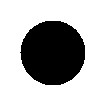  „služba nepřímého dání platebního příkazu“ a „služba informování o platebním účtu“, které jsou definované v příslušných obchodních podmínkách pro ČSOB účty a platbyAutentizaci využívají ČSOB Identitu. Aktuálně to je „služba Předání údajů“.SMS klíčem se rozumí jednorázový kód pro Autentizaci, Autorizaci nebo aktivaci aplikace, který zašleme Oprávněné osobě na bezpečnostní telefonní číslo uvedené v Dohodě o Identitě.Smart klíčem se rozumí jednorázový kód pro Autentizaci a Autorizaci, který je zobrazovaný Oprávněné osobě v Aplikaci ČSOB Smart klíč.Sjednání a využití ČSOB IdentitySjednání ČSOB IdentityČSOB Identitu můžete sjednat pouze s námi, a to na základě Dohody o Identitě sjednané v Pobočce nebo elektronicky na https://identita.csob.cz.ČSOB Identitu můžete mít pouze jednu.Při sjednání ČSOB Identity: v Pobočce vám přidělíme unikátní identifikační číslo ČSOB Identity a vydáme jednorázové prvky ČSOB Identity, případně aktivační kód k aplikaci Smart klíč. Při prvním přihlášení na portál https://identita.csob.cz si přidělené jednorázové prvky Identity v rámci registrace změníte na trvalé prvky ČSOB Identity. Tyto prvky vydáme pouze vám, není možné je předat jiné osobě, a to ani na základě plné moci, elektronicky si na https://identita.csob.cz sjednáte prvky ČSOB Identity s použitím vybraných přístupových prvků služeb elektronického bankovnictví (ČSOB CEB / ČSOB Elektronického bankovnictví / Elektronického bankovnictví Poštovní spořitelny). V rámci registrace do portálu https://identita.csob.cz si nastavíte své autentizační prvky a vygenerujete kód pro aktivaci aplikace Smart klíč.Využití ČSOB IdentityPrvky ČSOB Identity umožňují vaši Autentizaci a Autorizaci při využití Služby.Využívání Služby je podmíněno uzavřením Dohody o ČSOB Identitě.Služby nepřímé dání platebního příkazu a služby informování o platebním účtu můžete využít, pokud využíváte některou z následujících služeb:		ČSOB Elektronického bankovnictví nebo		Elektronického bankovnictví Poštovní spořitelny nebo		ČSOB CEB pouze v případě, že za majitele účtu jedná Oprávněná osoby samostatně.V případě zablokování služby elektronického bankovnictví (ČSOB CEB / ČSOB Elektronického bankovnictví / Elektronického bankovnictví Poštovní spořitelny) / platebního prostředku používaného v uvedené službě (v souladu s příslušnými obchodními podmínkami služby), nelze využít službu nepřímé dání platebního příkazu a službu informování o platebním účtu.Nastavení/odmítnutí souhlasu se službou informování o platebním účtu a službou nepřímé dání platebního příkazu můžete dát prostřednictvím internetové aplikace Internetového bankovnictví služeb ČSOB Elektronického bankovnictví / Elektronického bankovnictví Poštovní spořitelny nebo v Pobočce.Jednotlivý platební příkaz a jednotlivý požadavek na službu informování o platebním účtu autorizujete Smart klíčem po té, co vás autentizujeme prostřednictvím prvků ČSOB Identity.U nepřímého dání platebního příkazu platí limity na platební transakci stanovené majitelem účtu pro Oprávněnou osobu na účet. Platební transakce prováděné prostřednictvím služby nepřímého dání platebního příkazu se započítávají do limitů služeb elektronického bankovnictví stanovených Oprávněnou osobou (ČSOB CEB / ČSOB Elektronického bankovnictví / Elektronického bankovnictví Poštovní spořitelny).Při využití služby Předání údajů vás v této službě Autentizujeme takto:uživatelským jménem, uživatelským heslem a Smart klíčem nebouživatelským jménem, uživatelským heslem a SMS klíčem nebočipovou kartou.Prvky ČSOB Identity a jejich správaJednorázové přístupové prvky pro zřízení ČSOB Identity vám přidělíme pouze v Pobočce. Při zřízení ČSOB Identity elektronickou cestou jako prvotní jednorázové prvky použijete vybrané bezpečnostní prvky služeb elektronického bankovnictví.Identifikační číslo ČSOB IdentityIdentifikačním číslem je číselný kód přidělený Oprávněné osobě, uvedený v Dohodě o Identitě, který může být využit k Autentizaci při komunikaci s klientským centrem.Identifikační číslo je po celou dobu trvání smluvního vztahu vzniklého na základě Dohody o Identitě neměnné. Pokud identifikační číslo zapomenete, můžeme jej sdělit Oprávněné osobě v místě Pobočky.Jednorázové uživatelské jménoJednorázovým uživatelským jménem je přidělený devítimístný číselný kód pro první přihlášení do Portálu. Vydané jednorázové uživatelské jméno je oprávněna převzít na základě písemné žádosti pouze Oprávněná osoba v Pobočce (tj. nevydáme ho osobě zastupující Oprávněnou osobu).Oprávněná osoba může požádat o zrušení jednorázového uživatelského jména na základě písemné žádosti v Pobočce.Uživatelské jménoUživatelské jméno je volitelný pěti- až třicetimístný kód pro přístup do Portálu.Uživatelské jméno se nastavuje při prvním přihlášení do Portálu po zadání jednorázového uživatelského jména. Uživatelské jméno lze v Portále kdykoliv změnit.Pokud uživatelské jméno zapomenete, můžeme jej sdělit Oprávněné osobě v místě Pobočky nebo prostřednictvím klientského centra.Oprávněná osoba může požádat o zrušení uživatelského jména na základě písemné žádosti v Pobočce.Jednorázové vstupní hesloJednorázové vstupní heslo je přidělený devítimístný alfanumerický kód, kterým je potvrzeno první přihlášení do Portálu. Jednorázové vstupní heslo zašleme na bezpečnostní telefonní číslo uvedené v Dohodě o Identitě. V případě, že v Dohodě o Identitě není uvedeno bezpečnostní telefonní číslo, jednorázové vstupní heslo zašleme poštou k rukám Oprávněné osoby na kontaktní adresu (na území České republiky) uvedenou v Dohodě o Identitě. V případě jakéhokoliv poškození obálky, která obsahuje zasílané jednorázové vstupní heslo, nejste povinni obálku s jednorázovým vstupním heslem převzít. V takovém případě doporučujeme, abyste požádali o vydání nového jednorázového vstupního hesla v Pobočce.Jednorázové vstupní heslo zaniká okamžikem nastavení vstupního hesla do Portálu, nejpozději však 30 kalendářních dnů od jeho vydání.Po třetím chybném zadání jednorázového vstupního hesla do Portálu dojde k jeho trvalé Blokaci.O nové vydání/zrušení jednorázového vstupního hesla může požádat Oprávněná osoba na základě písemné žádosti pouze v Pobočce.Jednorázové vstupní heslo nesmí být sdělováno ani zpřístupněno třetím osobám. 6. Vstupní hesloVstupní heslo je volitelný devíti- až třicetimístný kód pro přístup do Portálu.Vstupní heslo si nastavíte při své Registraci po zadání jednorázového vstupního hesla a můžete jej kdykoliv změnit pouze v Portálu. Při změně hesla se nové vstupní heslo musí lišit od dvou předchozích vstupních hesel. 6.3. V případě, že zapomenete vstupní heslo, můžete prostřednictvím Portálu nastavit heslo nové.Po třetím chybném zadání vstupního hesla do Portálu dojde k jeho Blokaci. Zrušení Blokace provedete prostřednictvím Portálu.Oprávněná osoba může požádat o dočasnou Blokaci vstupního hesla (zejména z bezpečnostních důvodů) na základě písemné žádosti v Pobočce nebo prostřednictvím klientského centra. Zrušení dočasné Blokace lze provést pouze v Pobočce na základě písemné žádosti.Oprávněná osoba může požádat o zrušení vstupního hesla na základě písemné žádosti v Pobočce.Vstupní heslo nesmí být sdělováno ani zpřístupněno třetím osobám.Bezpečnostní telefonní čísloBezpečnostní telefonní číslo je telefonní číslo uvedené v Dohodě o Identitě, na které zasíláme jednorázové vstupní heslo a SMS klíče pro Autentizaci a Autorizaci.Změnu bezpečnostního telefonního čísla lze provést na základě písemné žádosti Oprávněné osoby pouze v Pobočce.Bezpečnostní e-mailová adresaBezpečnostní e-mailová adresa je adresa, kterou si nastavíte v průběhu Registrace. Po Registraci slouží tato adresa pro obnovení vstupního hesla, jakož i pro další komunikaci, kterou vám budeme zasílat. E-mailová adresa musí být unikátní, nemůže to být adresa, kterou již někdo při Registraci do Portálu použil.Změnu bezpečnostní e-mailové adresy provedete pouze prostřednictvím Portálu, a to zadáním nové e-mailové adresy a ověřovacího kódu z e-mailu zaslaného na novou e-mailovou adresu. Následně změnu autorizujete.Kontaktní adresaKontaktní adresa je adresa uvedená v Dohodě o Identitě pro zasílání písemností týkajících se ČSOB Identity.Změnu kontaktní adresy lze provést pouze v Pobočce na základě písemné žádosti Oprávněné osoby.CertifikátNa základě žádosti o vydání Certifikátu zajišťujeme vydání Komerčního certifikátu - slouží k vaší Autentizaci - a Kvalifikovaného certifikátu - slouží k Autorizaci kvalifikovaným elektronickým podpisem (poskytovatel I.CA). Certifikát Isabel sloužící pro Autentizaci a Autorizaci platebních transakcí již nově nevydáváme.Certifikát je uložen na Čipové kartě, která je zabezpečená PIN (Komerční/Kvalifikovaný certifikát) / heslem (Certifikát Isabel).PIN pro Čipovou kartu je čtyř- až osmimístný číselný kód, který obdržíte současně s Čipovou kartou a PUK v uzavřené obálce v Pobočce. PUK slouží k zrušení Blokace Čipové kary.Heslo pro Čipovou kartu je šesti- a vícemístný alfanumerický kód, který jste obdrželi s Čipovou kartou.Certifikát vydáváme v Pobočce, a to pouze plnoleté, svéprávné fyzické osobě. Certifikát lze vydat i na základě Plné moci.Oprávněná osoba, která má před okamžikem sjednání ČSOB Identity s Poskytovatelem vydaný Certifikát a má sjednáno jeho použití ve službách elektronického bankovnictví poskytovaných ČSOB, je oprávněna Certifikát využívat ve Službě, která to umožňuje.Přístup k Certifikátu je umožněn zadáním PIN (Komerční/Kvalifikovaný certifikát) / hesla (Certifikát Isabel). PIN si můžete kdykoliv změnit v obslužné aplikaci SecureStore Card Manager, heslo v aplikaci Isabel Control panel.Užívání Certifikátů se řídí platnou certifikační politikou, která je uvedena na internetových stránkách příslušné certifikační autority.Vydání následného Komerčního/Kvalifikovaného certifikátu, který časově navazuje bezprostředně na dosud platný Certifikát, můžete provést prostřednictvím Portálu, odkud jste přesměrováni na stránky certifikační autority, na nichž si požádáte o vydání následného Certifikátu. O vydání následného Certifikátu můžete požádat také v Pobočce. Po vydání následného Certifikátu jsou vám na Čipovou kartu nahrány shodné typy Certifikátů s Certifikáty původně vydanými, včetně osobních údajů. V případě vydání následného Certifikátu nelze osobní údaje měnit.Vydání následného Certifikátu Isabel, který časově navazuje bezprostředně na dosud platný Certifikát, je prováděno automaticky.Pokud je Certifikát trvale blokován (tj. ukončena jeho platnost) nebo dojde v průběhu platnosti Certifikátu ke změně osobních údajů, nelze provést vydání následného Certifikátu způsobem uvedeným v předchozím bodu 10.9 a 10.10 Podmínek Identity, ale je nutné požádat o vydání nového Certifikátu v Pobočce.Na základě písemné žádosti můžeme v Pobočce provést dočasnou Blokaci Certifikátu nebo tuto Blokaci zrušit. O dočasnou Blokaci může také Oprávněná osoba požádat prostřednictvím klientského centra.Dočasnou Blokací Certifikátu se rozumí dočasné znemožnění Autentizace a Autorizace tímto Certifikátem ve Službě pro oblast platebního styku. Certifikát lze nadále používat ve vztahu k jiným osobám, než je Poskytovatel, nebo pro elektronickou komunikaci s Poskytovatelem, není-li Certifikát trvale blokován (tj.ukončena jeho platnost).K Blokaci Čipové karty dojde: po třetím chybném zadání PIN (Kvalifikovaný/Komerční certifikát): K zrušení Blokace dojde v obslužné aplikaci SecureStore Card Manager pomocí PUK (na zadání PUK máte pět pokusů, po pátém neúspěšném pokusu je karta trvale blokována, a je nutné požádat o vydání nové Čipové karty s novým certifikátem v Pobočce), po pátém chybném zadání hesla (Certifikát Isabel): Zrušení Blokace není poté možné a je nutné vydání nového Kvalifikovaného a Komerčního certifikátu a nové Čipové karty od poskytovatele I.CA.V případě nefunkčnosti/blokace Čipové karty obdržíte v Pobočce na základě své žádosti novou Čipovou kartu s novým Certifikátem.Zneplatněním se rozumí trvalá Blokace Certifikátu. Zneplatnění Certifikátu můžete provést prostřednictvím internetových stránek příslušné certifikační autority nebo jej provedeme my na základě žádosti předložené v Pobočce. Pro tyto účely je nutné uvést číslo Certifikátu a heslo pro zneplatnění, které jste si zvolili při vydání Certifikátu. Důvodem pro zneplatnění Certifikátů je zejména ztráta nebo krádež Čipové karty, podezření na zneužití nebo možnost zneužití Certifikátů uložených na Čipové kartě nebo změna vašich osobních údajů.SMS klíčV případě, že Oprávněná osoba zadá pětkrát za sebou chybně kód, dojde automaticky k zablokování SMS klíče. O odblokování může Oprávněná osoba požádat v Pobočce nebo prostřednictvím klientského centra.Smart klíčV případě, že Oprávněná osoba zadá pětkrát za sebou chybně kód, dojde automaticky k zablokování Smart klíče. Odblokování může Oprávněná osoba provést na Portále nebo o něj požádat v Pobočce nebo prostřednictvím klientského centra.Práva a povinnosti související s ČSOB IdentitouKlient je povinen řídit se zásadami bezpečného užívání ČSOB Identity uveřejněnými v Průvodci bezpečnosti na www.csob.cz/bezpecnost.Při ztrátě, odcizení, zneužití či podezření na zneužití prvků ČSOB Identity a/nebo prostředků ke komunikaci (např. mobilní telefon, SIM karta) jste nám povinni tuto skutečnost neprodleně oznámit. Na základě toho jsme oprávněni provést jejich okamžitou Blokaci. Oznámení můžete učinit osobně v Pobočce nebo prostřednictvím klientského centra. Pokud takové oznámení neučiníte, nejsme odpovědni za vzniklou škodu.Jsme oprávněni zablokovat prvky ČSOB Identity / platební prostředek z důvodu bezpečnosti prvků ČSOB Identity / platebního prostředku, zejména při podezření na neoprávněné nebo podvodné použití prvků ČSOB Identity / platebního prostředku. Před zablokováním ČSOB Identity / platebního prostředku, nebo není-li to možné, okamžitě poté, informujeme způsobem uvedeným v článku V. odst. 1 Komunikace Podmínek Identity Oprávněnou osobu o zablokování prvků ČSOB Identity / platebního prostředku a jeho důvodech, ledaže by informování Oprávněné osoby mohlo zmařit účel zablokování prvků ČSOB Identity / platebního prostředku nebo bylo v rozporu s jinými právními předpisy.V souvislosti s inovací a modernizací ČSOB Identity jsme oprávněni změnou Podmínek Identity nahradit prvky ČSOB Identity novější verzí, zavést nové prvky, případně ukončit jejich používání.Jste povinni se s Podmínkami Identity a jejich případnými změnami podrobně seznámit a dodržovat jejich ustanovení. Příjemce Služby je odpovědný za jednání Oprávněné osoby, kterou zmocnil/pověřil/určil k právnímu jednání ve Službě, a tedy i zřízení a využívání ČSOB Identity. Příjemce Služby je povinen zajistit dodržení povinností uvedených v Podmínkách Identity Oprávněnou osobou, kterou zmocnil/pověřil/určil k právnímu jednání ve Službě, a tedy i zřízení a využívání ČSOB Identity.Jste povinni přijmout veškerá přiměřená opatření na ochranu prvků ČSOB Identity a prostředků pro komunikaci. Jste zejména povinni dbát na to, aby se jiná osoba neseznámila s vámi využívanými prvky ČSOB Identity a nepoužila je, a to i v případě využívání služby Předání údajů. Dále nesmíte zaznamenávat prvky ČSOB Identity ve snadno rozeznatelné podobě ani je uchovávat, nosit společně s prostředkem pro komunikaci (např. zapsání PIN na čipovou kartu).Jsme oprávněni odstoupit od Dohody o Identitě v případě, kdy trvání závazků z Dohody o Identitě nebo využívání Služby se stane pro ČSOB nepřijatelným nebo nezákonným v důsledku existence příslušných právních předpisů nebo interní politiky ČSOB nebo Skupiny KBC.KomunikaceV případech výslovně neupravených v těchto Podmínkách Identity budeme vzájemně komunikovat v českém jazyce, a to následujícími způsoby:		osobně - návštěvou Pobočky,	telefonicky / zasláním SMS na mobilní zařízení Klienta, 	korespondenčně (v listinné podobě), 	elektronicky (e-mailem), 	prostřednictvím klientského centra.ČSOB může pro komunikaci s Klientem využívat veškeré kontaktní údaje (adresy, e-mailové adresy, telefonní čísla), které jí Klient sdělil jak při uzavření smluvního vztahu, tak v jeho průběhu.Písemnosti doručované poskytovatelem poštovních služeb zasíláme na kontaktní adresu uvedenou v Dohodě o Identitě, ve smlouvě o Službě mezi námi a Příjemcem Služby, na adresu trvalého pobytu, popř. na jinou dohodnutou adresu. Dohodnutou adresou nemůže být adresa Pobočky.Klient je povinen zajistit přebírání zásilek na výše sjednaných adresách a porušení této povinnosti je považováno za vědomé zmaření jejich doručení. U zásilky odeslané na sjednanou adresu do vlastních rukou nebo na dodejku, která je ČSOB vrácena jako nedoručitelná (bez ohledu na důvod, včetně odmítnutí zásilky), nastávají účinky doručení v den jejího vrácení ČSOB. U ostatních zásilek odeslaných na sjednanou adresu se má za to, že byly doručeny Klientovi 3. pracovní den po odeslání v rámci České republiky a 15. pracovní den po odeslání do ciziny. V případě, že je dokument zaslaný Klientovi vrácen jako nedoručitelný, je ČSOB oprávněna zastavit zasílání veškeré korespondence k účtu.Písemnosti určené pro vás, které nejsou doručovány poskytovatelem poštovních služeb, můžete vyzvedávat u nás osobně nebo je mohou vyzvednout jiné osoby, které uvedete ve zmocnění podepsaném před naším pracovníkem, nebo osoby, které se prokážou plnou mocí s vaším úředně ověřeným podpisem, není-li v těchto Podmínkách Identity uvedeno jinak.Ochrana osobních údajů1. Vaše osobní údaje zpracováváme v souladu s právními předpisy upravujícími ochranu a zpracování osobních údajů. Detailní informace související se zpracováním osobních údajů jsou uvedeny v dokumentu Informace o zpracování osobních údajů přístupném na www.csob.cz a v Pobočce.Závěrečná ujednáníReklamace a stížnosti Klientů přijímáme a vyřizujeme v souladu s Reklamačním řádem ČSOB, který je zpřístupněn v Pobočce a na www.csob.cz.Zachováváme mlčenlivost o všech skutečnostech, na které se vztahuje bankovní tajemství v souladu s právními předpisy. Zachováváme důvěrnost těchto informací i po ukončení smluvního vztahu. Poskytujeme informace, které jsou předmětem bankovního tajemství, pouze Oprávněným osobám a institucím v souladu s právními předpisy a v rámci smluvních ujednání.Odpovídáte za aktuálnost, správnost a úplnost všech svých údajů nám sdělených a jste povinni bez zbytečného odkladu nám oznámit všechny změny těchto údajů a změnu údajů doložit platným průkazem totožnosti, popř. jiným dokumentem, ze kterého je změna zřejmá.Jsme povinni při poskytování Služeb identifikovat vás nebo osobu, která vás zastupuje, a v případě, že jste právnická osoba, identifikovat ovládající osobu a skutečného majitele této právnické osoby, případně právnické osoby, je-li členem statutárního orgánu. Identifikaci v souladu s právními předpisy a jimi stanoveném rozsahu provádíme zejména u obchodů, jejichž hodnota převyšuje částku stanovenou právními předpisy. V případě, že vy (nebo osoba, která vás zastupuje) odmítnete vyhovět požadovanému rozsahu identifikace, nebude požadovaná Služba poskytnuta. Poskytnutí Služeb při zachování vaší anonymity jsme povinni odmítnout. Podle právních předpisů o opatřeních proti legalizaci výnosů z trestné činnosti a financování terorismu jsme kdykoliv v průběhu trvání smluvního vztahu s vámi oprávněni vyžadovat doplnění vašich identifikačních údajů, osob, které vás zastupují, a v případě právnické osoby i ovládající osoby a skutečného majitele této právnické osoby, předložení námi požadovaných dokladů nebo informací z vaší strany, zejména důkazu původu peněžních prostředků poukázaných na váš účet, dokladů o bonitě a závazcích vaší osoby či vaší důvěryhodnosti, a vy jste povinni toto zabezpečit. Jsme oprávněni pořídit si pro vlastní potřebu fotokopie všech dokladů předložených vámi. Jsme oprávněni neprovést váš obchod, se kterým je spojeno riziko legalizace výnosů z trestné činnosti nebo financování terorismu či existuje podezření, že váš obchod je předmětem mezinárodních sankcí ve smyslu právních předpisů o provádění mezinárodních sankcí, resp. neprovést váš obchod, o kterém se odůvodněně domníváme, že není v souladu s právními předpisy.Za využití ČSOB Identity jsme oprávněni vám účtovat poplatky podle našeho platného sazebníku. Aktuální verze sazebníku je k dispozici v Pobočce a/nebo na internetových stránkách www.csob.cz. Pokud je vámi uvedený účet nevhodný pro poplatky nebo je zrušen či zablokován, jsme oprávněni účtovat poplatky z vašeho jiného účtu.Jsme oprávněni navrhnout změnu Podmínek Identity.Je-li to s ohledem na rozsah změny vhodné, zveřejníme návrh změny v provozních prostorách našich poboček a na www.csob.cz, a to nejpozději 2 měsíce přede dnem, kdy má změna nabýt účinnosti. O návrhu změny Vás ve stejné lhůtě informujeme zpravidla oznámením ve výpisu z účtu, prostřednictvím služby elektronického bankovnictví, e-mailem, datovou zprávou nebo dopisem. Pokud návrh na změnu neodmítnete do dne její navrhované účinnosti, platí, že jste návrh na změnu přijal. Jestliže návrh na změnu odmítnete přede dnem, kdy má změna nabýt účinnosti, máte právo vypovědět bezúplatně a s okamžitou účinností Dohodu o ČSOB Identitě i smlouvu o službě, která je návrhem na změnu dotčena.S okamžitou účinností však můžeme provést takovou změnu Podmínek Identity, která na Vás nemá negativní vliv z hlediska parametrů a cenových podmínek produktu, Služby nebo platebního prostředku. Touto změnou může být zejména:úprava provedená výhradně ve prospěch Klienta,úprava způsobená doplněním nové služby, která nemá vliv na stávající poplatky,změna názvu bankovního produktu, služby nebo platebního prostředku, která nemá vliv na práva a povinnosti smluvních stran,úprava vyvolaná zvýšením bezpečnosti bankovních služeb nebo technologickým rozvojem,úprava údajů informační povahy (adresa sídla ČSOB, osoby ve Skupině ČSOB).Tyto Podmínky Identity nabývají účinnosti dnem 1. 4. 2019 a nahrazují Obchodní podmínky pro ČSOB Identitu ze dne 1. 11. 2018.Československá obchodní banka, a. s.